Lembar Validasi SoalPertanyaan Prapembelajaran Penguasaan KonsepKelas			: 4Tema			: Energi dan pemanfaatannya dalam kehidupan sehari-hari			  Sumber daya alamJumlah Soal		: 75Petunjuk	: Diisi dengan tanda (√) jika sesuai dengan aspek yang ditelaah, atau (X) jika tidak sesuai dengan aspek yang ditelaah.VALIDASI KETERKAITAN SOAL DENGAN INDIKATOR PENGUASAAN KONSEPPetunjuk: diisi dengan tanda (√) jika sesuai dengan aspek yang ditelaah dengan aspek yang ditelaah.Saran Perbaikan :Jumlah jawaban yang diinginkan bisa disesuaikan dengan alokasi waktu yang tersedia. Konteks kalimat bisa diperhalus dan diefektifkan sehingga lebih mudah dipahami siswa. Secara teori perkembangan, usia siswa kelas 4 merupakan masa peralihan dari kelas kecil ke kelas besar tentu mereka butuh penyesuaian dalam hal pemahaman konsep soal & pertanyaan.Validator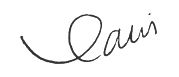 	(Vani Miyanti Putri. S.Pd.)NOASPEK YANG DITELAAHKETERANGANKETERANGANKETERANGANNOASPEK YANG DITELAAHSesuaiKurang sesuaiTidak sesuaiA. Materi/isiA. Materi/isiA. Materi/isiA. Materi/isi1Soal sesuai dengan KD yang dicapai✅2Soal sesuai dengan indikator yang diukur✅3Pilihan jawaban homogen dan logis✅4Hanya ada satu kunci jawaan yang tepat✅5Soal  sesuai dengan ranah kognitif yang diukur✅6Soal memiliki stimulus yang bersifat kontekstual✅7Bukan soal rutin✅8Pertanyaan dikaitkan dengan stimulus dan mencakup aspek berpikir tingkat tinggi (inferensi, interpretasi, deduksi, asumsi, analisis, evaluasi, kreatif)✅B. KontruksiB. KontruksiB. KontruksiB. Kontruksi1Pokok soal dirumuskan dengan jelas✅2Adanya petunjuk yang jelas tentang cara pengerjaan soal✅3Pokok soal tidak memberikan petunjuk kunci jawaban✅4Pokok soal tidak memberikan pernyataan negatif ganda✅5Gambar/grafik/tabel/diagram yang digunakan pada soal disajikan dengan jelas✅6Panjang rumusan soal relatif sama✅7Pilihan jawaban berbentuk angka atau waktu disusun berdasarkan besar kecilnya angka atau kronoligis kejadian✅8Butir soal tidak bergantung jawabannya dengan soal sebelumnya✅C. BahasaC. BahasaC. BahasaC. Bahasa1Menggunakan bahasa yang sesuai dengan kaidah Bahasa Indonesia yang benar✅2Menggunakan bahasa yang komunikatif✅3Tidak menggunakan istilah yang hanya berlaku setempat✅4Tidak menggunakan kalimat yang bermakna ganda✅5Menggunakan kalimat jelas dan  mudah dimengerti✅D. Aturan TambahanD. Aturan TambahanD. Aturan TambahanD. Aturan Tambahan1Soal tidak mengandung unsur SARA dan memicu perpecahan✅KDIndikatorNo. SoalKeteranganKeteranganKeteranganKDIndikatorNo. SoalSesuai Kurang sesuaiTidak sesuaiBahasa Indonesia3.4 Membandingkan teks petunjuk penggunaan dua alat yang sama dan berbeda3.4.1 Menjelaskan pengertian teks petunjuk1✅Bahasa Indonesia3.4 Membandingkan teks petunjuk penggunaan dua alat yang sama dan berbeda3.4.1 Menjelaskan ciri-ciri teks petunjuk2✅Bahasa Indonesia3.4 Membandingkan teks petunjuk penggunaan dua alat yang sama dan berbeda3.4.1 Menjelaskan tujuan dari teks petunjuk3✅Bahasa Indonesia3.4 Membandingkan teks petunjuk penggunaan dua alat yang sama dan berbeda3.4.2 Menceritakan teks petunjuk untuk menghindari dari sengatan listrik4✅Bahasa Indonesia3.4 Membandingkan teks petunjuk penggunaan dua alat yang sama dan berbeda3.4.2 Menceritakan teks petunjuk dalam menggunakan alat untuk percobaan5✅Bahasa Indonesia3.4 Membandingkan teks petunjuk penggunaan dua alat yang sama dan berbeda3.4.2 Menceritakan teks petunjuk untuk menghemat listrik dan air6✅Bahasa Indonesia3.4 Membandingkan teks petunjuk penggunaan dua alat yang sama dan berbeda3.4.3 Menerapkan teks petunjuk dalam menggunakan alat berdasarkan gambar yang diamati7✅Bahasa Indonesia3.4 Membandingkan teks petunjuk penggunaan dua alat yang sama dan berbeda3.4.3 Menerapkan teks petunjuk pada penggunaan hemat listrik dan energi8✅Bahasa Indonesia3.4 Membandingkan teks petunjuk penggunaan dua alat yang sama dan berbeda3.4.3 Menerapkan teks petunjuk dalam prosedur aman menggunakan listrik 9✅Bahasa Indonesia3.4 Membandingkan teks petunjuk penggunaan dua alat yang sama dan berbeda3.4.4Membandingkan teks petunjuk penggunaan dua alat yang sama10✅Bahasa Indonesia3.4 Membandingkan teks petunjuk penggunaan dua alat yang sama dan berbeda3.4.4Membandingkan teks petunjuk penggunaan dua alat yang berbeda11✅Bahasa Indonesia3.4 Membandingkan teks petunjuk penggunaan dua alat yang sama dan berbeda3.4.4Membandingkan teks petunjuk penggunaan cara menghemat listrik yang berbeda12✅Bahasa Indonesia3.4 Membandingkan teks petunjuk penggunaan dua alat yang sama dan berbeda3.4.5Memeriksa kesalahan dari penulisan teks petunjuk dalam menggunakan alat13✅Bahasa Indonesia3.4 Membandingkan teks petunjuk penggunaan dua alat yang sama dan berbeda3.4.5Memeriksa kesalahan dari penulisan teks petunjuk dalam penggunaan prosedur percobaan 14✅Bahasa Indonesia3.4 Membandingkan teks petunjuk penggunaan dua alat yang sama dan berbeda3.4.5Memeriksa kesalahan dari penulisan teks petunjuk dalam pemanfaatan sumber daya alam15✅KDIndikatorNo. SoalKeteranganKeteranganKeteranganKDIndikatorNo. SoalSesuaiKurang sesuaiTidak sesuaiIPA3.5 Mengidentifikasi berbagai sumber energi, perubahan bentuk energi, dan sumber energi alternatif (angin, air, matahari, panas bumi, bahan bakar organik, dan nuklir) dalam kehidupan sehari-hari.3.5.1 Mengidentifikasi berbagai sumber energi dalam kehidupan sehari-hari16✅IPA3.5 Mengidentifikasi berbagai sumber energi, perubahan bentuk energi, dan sumber energi alternatif (angin, air, matahari, panas bumi, bahan bakar organik, dan nuklir) dalam kehidupan sehari-hari.3.5.1 Mengidentifikasi perubahan bentuk energi dalam kehidupan sehari-hari17✅IPA3.5 Mengidentifikasi berbagai sumber energi, perubahan bentuk energi, dan sumber energi alternatif (angin, air, matahari, panas bumi, bahan bakar organik, dan nuklir) dalam kehidupan sehari-hari.3.5.1 Mengidentifikasi energi alternatif  dalam kehidupan sehari-hari18✅IPA3.5 Mengidentifikasi berbagai sumber energi, perubahan bentuk energi, dan sumber energi alternatif (angin, air, matahari, panas bumi, bahan bakar organik, dan nuklir) dalam kehidupan sehari-hari.3.5.2 Memberi contoh manfaat perubahan bentuk energi dalam kehidupan sehari-hari19✅IPA3.5 Mengidentifikasi berbagai sumber energi, perubahan bentuk energi, dan sumber energi alternatif (angin, air, matahari, panas bumi, bahan bakar organik, dan nuklir) dalam kehidupan sehari-hari.3.5.2 Memberi contoh sumber daya alam yang tidak dapat diperbaharui20✅IPA3.5 Mengidentifikasi berbagai sumber energi, perubahan bentuk energi, dan sumber energi alternatif (angin, air, matahari, panas bumi, bahan bakar organik, dan nuklir) dalam kehidupan sehari-hari.3.5.2 Memberi contoh manfaat penggunaaan energi cahaya matahari bagi kehidupan21✅IPA3.5 Mengidentifikasi berbagai sumber energi, perubahan bentuk energi, dan sumber energi alternatif (angin, air, matahari, panas bumi, bahan bakar organik, dan nuklir) dalam kehidupan sehari-hari.3.5.3Membuktikan adanya sumber energi panas22✅IPA3.5 Mengidentifikasi berbagai sumber energi, perubahan bentuk energi, dan sumber energi alternatif (angin, air, matahari, panas bumi, bahan bakar organik, dan nuklir) dalam kehidupan sehari-hari.3.5.3Membuktikan adanya perubahan energi23✅IPA3.5 Mengidentifikasi berbagai sumber energi, perubahan bentuk energi, dan sumber energi alternatif (angin, air, matahari, panas bumi, bahan bakar organik, dan nuklir) dalam kehidupan sehari-hari.3.5.3Membuktikan adanya energi alternatif24✅IPA3.5 Mengidentifikasi berbagai sumber energi, perubahan bentuk energi, dan sumber energi alternatif (angin, air, matahari, panas bumi, bahan bakar organik, dan nuklir) dalam kehidupan sehari-hari.3.5.4Membedakan sumber energi25✅IPA3.5 Mengidentifikasi berbagai sumber energi, perubahan bentuk energi, dan sumber energi alternatif (angin, air, matahari, panas bumi, bahan bakar organik, dan nuklir) dalam kehidupan sehari-hari.3.5.4Membedakan bentuk perubahan energi26✅IPA3.5 Mengidentifikasi berbagai sumber energi, perubahan bentuk energi, dan sumber energi alternatif (angin, air, matahari, panas bumi, bahan bakar organik, dan nuklir) dalam kehidupan sehari-hari.3.5.4Membedakan sumber energi alternatif27✅IPA3.5 Mengidentifikasi berbagai sumber energi, perubahan bentuk energi, dan sumber energi alternatif (angin, air, matahari, panas bumi, bahan bakar organik, dan nuklir) dalam kehidupan sehari-hari.3.5.5 Mengevaluasi pemanfaatan sumber energi bagi kehidupan 28✅IPA3.5 Mengidentifikasi berbagai sumber energi, perubahan bentuk energi, dan sumber energi alternatif (angin, air, matahari, panas bumi, bahan bakar organik, dan nuklir) dalam kehidupan sehari-hari.3.5.5 Mengevaluasi pemanfaatan peruban bentuk energi ke energi yang lainnya29✅IPA3.5 Mengidentifikasi berbagai sumber energi, perubahan bentuk energi, dan sumber energi alternatif (angin, air, matahari, panas bumi, bahan bakar organik, dan nuklir) dalam kehidupan sehari-hari.3.5.5 Mengevaluasi pemanfaatan sumber energi alternatif bagi kehidupan sehari-hari30✅KDIndikatorNo. SoalKeteranganKeteranganKeteranganKDIndikatorNo. SoalSesuaiKurang sesuaiTidak sesuaiIPS3.1Mengidentifikasi karakteristik ruang dan pemanfaatan sumber daya alam untuk kesejahteraan3.1.1 Mengidentifikasi manfaat sumber daya alam berbahan tambang31✅IPS3.1Mengidentifikasi karakteristik ruang dan pemanfaatan sumber daya alam untuk kesejahteraan3.1.1 Mengidentifikasi manfaat sumber daya alam berbahan pangan di Indonesia32✅IPS3.1Mengidentifikasi karakteristik ruang dan pemanfaatan sumber daya alam untuk kesejahteraan3.1.1 Mengidentifikasi manfaat sumber daya alam dari sumber mineral di Indonesia33✅IPS3.1Mengidentifikasi karakteristik ruang dan pemanfaatan sumber daya alam untuk kesejahteraan3.1.2Menjelaskan karakteristik ruang dan pemanfaatan sumber daya alam berbahan tambang untuk kesejahteraan masyarakat dari tingkat kota/kabupaten sampai tingkat provinsi34✅IPS3.1Mengidentifikasi karakteristik ruang dan pemanfaatan sumber daya alam untuk kesejahteraan3.1.2Menjelaskan karakteristik ruang dan pemanfaatan sumber daya alam berbahan pangan untuk kesejahteraan masyarakat dari tingkat kota/kabupaten sampai tingkat provinsi35✅IPS3.1Mengidentifikasi karakteristik ruang dan pemanfaatan sumber daya alam untuk kesejahteraan 3.1.2Menjelaskan karakteristik ruang dan pemanfaatan sumber daya alam berbahan sumber mineral untuk kesejahteraan masyarakat dari tingkat kota/kabupaten sampai tingkat provinsi36✅IPS3.1Mengidentifikasi karakteristik ruang dan pemanfaatan sumber daya alam untuk kesejahteraan3.1.3 Menemukan sumber daya alam berbahan tambang di peta Indonesia37✅IPS3.1Mengidentifikasi karakteristik ruang dan pemanfaatan sumber daya alam untuk kesejahteraan3.1.3Menemukan sumber daya alam berbahan pangan di peta Indonesia38✅IPS3.1Mengidentifikasi karakteristik ruang dan pemanfaatan sumber daya alam untuk kesejahteraan3.1.3Menemukan sumber daya alam dari sumber mineral di peta Indonesia39✅IPS3.1Mengidentifikasi karakteristik ruang dan pemanfaatan sumber daya alam untuk kesejahteraan3.1.4Membedakan karakteristik ruang dan pemanfaatan sumber daya alam berbahan tambang untuk kesejahteraan masyarakat40✅IPS3.1Mengidentifikasi karakteristik ruang dan pemanfaatan sumber daya alam untuk kesejahteraan3.1.4Membedakan karakteristik ruang dan pemanfaatan sumber daya alam berbahan pangan untuk kesejahteraan masyarakat 41✅IPS3.1Mengidentifikasi karakteristik ruang dan pemanfaatan sumber daya alam untuk kesejahteraan3.1.4Membedakan karakteristik ruang dan pemanfaatan sumber daya alam berbahan sumber mineral untuk kesejahteraan masyarakat 42✅IPS3.1Mengidentifikasi karakteristik ruang dan pemanfaatan sumber daya alam untuk kesejahteraan3.1.5Mengkomunikasikan karakteristik ruang dan pemanfaatan sumber daya alam berbahan tambang untuk kesejahteraan masyarakat 43✅IPS3.1Mengidentifikasi karakteristik ruang dan pemanfaatan sumber daya alam untuk kesejahteraan3.1.5Mengkomunikasikan karakteristik ruang dan pemanfaatan sumber daya alam berbahan pangan untuk kesejahteraan masyarakat44✅IPS3.1Mengidentifikasi karakteristik ruang dan pemanfaatan sumber daya alam untuk kesejahteraan3.1.5Mengkomunikasikan karakteristik ruang dan pemanfaatan sumber daya alam dari sumber mineral untuk kesejahteraan masyarakat45✅KDIndikatorNo. SoalKeterangan Keterangan Keterangan KDIndikatorNo. SoalSesuaiKurang sesuaiTidak sesuaiPPKN3.2Mengidentifikasi pelaksanaan kewajiban dan hak sebagai warga masyarakat dalam kehidupan sehari-hari3.2.1 Menjelaskan pengertian hak46✅PPKN3.2Mengidentifikasi pelaksanaan kewajiban dan hak sebagai warga masyarakat dalam kehidupan sehari-hari3.2.1 Menjelaskan pengertian kewajiban47✅PPKN3.2Mengidentifikasi pelaksanaan kewajiban dan hak sebagai warga masyarakat dalam kehidupan sehari-hari3.2.1 Menjelaskan perbedaan antara hak dan kewajiban48✅PPKN3.2Mengidentifikasi pelaksanaan kewajiban dan hak sebagai warga masyarakat dalam kehidupan sehari-hari3.2.2 Memberi contoh melaksanakan hak sebagai warga masyarakat49✅PPKN3.2Mengidentifikasi pelaksanaan kewajiban dan hak sebagai warga masyarakat dalam kehidupan sehari-hari3.2.2 Memberi contoh melaksanakan kewajiban sebagai warga masyarakat50✅PPKN3.2Mengidentifikasi pelaksanaan kewajiban dan hak sebagai warga masyarakat dalam kehidupan sehari-hari 3.2.2 Memberi contoh melaksanakan hak dan kewajiban secara seimbang sebagai warga masyarakat51✅PPKN3.2Mengidentifikasi pelaksanaan kewajiban dan hak sebagai warga masyarakat dalam kehidupan sehari-hari3.2.3 Menerapkan hak sebagai warga masyarakat dalam kehidupan sehari-hari52✅PPKN3.2Mengidentifikasi pelaksanaan kewajiban dan hak sebagai warga masyarakat dalam kehidupan sehari-hari3.2.3 Menerapkan kewajiban sebagai warga masyarakat dalam kehidupan sehari-hari53✅PPKN3.2Mengidentifikasi pelaksanaan kewajiban dan hak sebagai warga masyarakat dalam kehidupan sehari-hari3.2.3 Menerapkan hak dan kewajiban secara seimbang sebagai warga masyarakat dalam kehidupan sehari-hari54✅PPKN3.2Mengidentifikasi pelaksanaan kewajiban dan hak sebagai warga masyarakat dalam kehidupan sehari-hari3.2.4Menganalisis pemenuhan hak sebagai warga masyarakat 55✅PPKN3.2Mengidentifikasi pelaksanaan kewajiban dan hak sebagai warga masyarakat dalam kehidupan sehari-hari3.2.4Menganalisis pelaksanaan kewajiban sebagai warga masyarakat 56✅PPKN3.2Mengidentifikasi pelaksanaan kewajiban dan hak sebagai warga masyarakat dalam kehidupan sehari-hari3.2.4Menganalisis pemenuhan hak dan pelaksanaan kewajiban sebagai warga masyarakat 57✅PPKN3.2Mengidentifikasi pelaksanaan kewajiban dan hak sebagai warga masyarakat dalam kehidupan sehari-hari3.2.5 Mengevaluasi pemenuhan hak sebagai warga masyarakat dalam kehidupan sehari-hari58✅PPKN3.2Mengidentifikasi pelaksanaan kewajiban dan hak sebagai warga masyarakat dalam kehidupan sehari-hari3.2.5 Mengevaluasi pelaksanaan kewajiban sebagai warga masyarakat dalam kehidupan sehari-hari59✅PPKN3.2Mengidentifikasi pelaksanaan kewajiban dan hak sebagai warga masyarakat dalam kehidupan sehari-hari3.2.5 Mengevaluasi pemenuhan hak dan pelaksanaan kewajiban sebagai warga masyarakat dalam kehidupan sehari-hari60✅KDIndikatorNo. SoalKeteranganKeteranganKeteranganKDIndikatorNo. SoalSesuaiKurang sesuaiTidak sesuaiSBDP3.2Memahami tanda tempo dan tinggi rendah nada3.2.1Menyebutkan kembali tempo lagu dan jenis-jenisnya61✅SBDP3.2Memahami tanda tempo dan tinggi rendah nada3.2.1 Menyebutkan pengertian tempo lagu62✅SBDP3.2Memahami tanda tempo dan tinggi rendah nada3.2.2 Menyebutkan pengertian tinggi rendah nada63✅SBDP3.2Memahami tanda tempo dan tinggi rendah nada3.2.2Memberi contoh kelompok tanda tempo64✅SBDP3.2Memahami tanda tempo dan tinggi rendah nada3.2.2Memberi contoh tempo lambat 65✅SBDP3.2Memahami tanda tempo dan tinggi rendah nada 3.2.2Memberi contoh tempo cepat66✅SBDP3.2Memahami tanda tempo dan tinggi rendah nada3.2.3 Menerapkan dengan menyusun tangga nada rendah sampai dengan nada tinggi 67✅SBDP3.2Memahami tanda tempo dan tinggi rendah nada3.2.3 Menerapkan dengan menyusun tangga nada tinggi sampai dengan nada rendah68✅SBDP3.2Memahami tanda tempo dan tinggi rendah nada3.2.3 Menerapkan dengan menyusun tangga nada rendah sampai tinggi dengan menuliskannya pada not balok69✅SBDP3.2Memahami tanda tempo dan tinggi rendah nada3.2.4Menganalisis tempo lagu dalam lagu nasional70✅SBDP3.2Memahami tanda tempo dan tinggi rendah nada3.2.4Menganalisis tempo lagu dengan ketukan lagu pada lagu daerah71✅SBDP3.2Memahami tanda tempo dan tinggi rendah nada3.2.4Menganalisis tempo lagu pada lagu daerah72✅SBDP3.2Memahami tanda tempo dan tinggi rendah nada3.2.5 Menyimpulkan simbol tinggi rendah nada 73✅SBDP3.2Memahami tanda tempo dan tinggi rendah nada3.2.5 Menyimpulkan tempo lagu pada cuplikan lagu nasional74✅SBDP3.2Memahami tanda tempo dan tinggi rendah nada3.2.5 Menyimpulkan tempo lagu pada cuplikan lagu daerah75✅